L’ESCALIER CONVERGENTCommentaire : Découvrir la méthode de la représentation en escalier d’une suite pour conjecturer sa convergence.Partie 1On considère la fonction f définie sur  par .1) Effectuer une étude complète la fonction f sur   : variations, limites aux bornes, tangente(s) horizontale(s), asymptote(s), … On présentera les résultats dans un tableau de variations.2) Représenter dans un repère la fonction f sur l’intervalle [0 ; 4]. On prendra 5 cm pour 1 unité sur les deux axes.Partie 2On considère la suite  définie par  et pour tout entier n, . On a ainsi pour tout entier n, .1) Pour cette question, on complètera dans le repère de la partie 1 et on laissera tous les traits de construction :Placer  sur l’axe des abscisses.En utilisant la courbe représentative de la fonction f, placer   sur l’axe des ordonnées.Placer alors  sur l’axe des abscisses. On s’aidera de la droite d’équation .En utilisant la courbe représentative de la fonction f, placer  sur l’axe des ordonnées.Placer alors  sur l’axe des abscisses. On s’aidera de la droite d’équation.Poursuivre de la même manière pour placer  et  sur l’axe des abscisses.2) Quelle conjecture permet d’établir la construction précédente ?Partie 31) Démontrer par récurrence que pour tout entier n, on a .2) Démontrer que la suite   est croissante.3) En déduire la preuve du résultat conjecturé dans la partie 2.4) Écrire un algorithme qui donne le plus petit entier N tel que . Quel est cet entier ?On recopiera l’algorithme.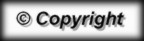 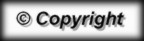 